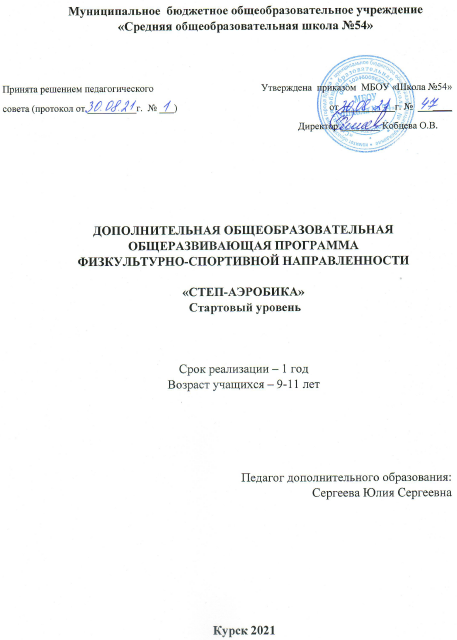 Пояснительная запискаНаправленность программы – физкультурно- спортивная.Программа разработана в соответствии с Законом Российской Федерации «Об образовании в Российской Федерации». Содержание рабочей программы соответствует целям и задачам образовательной программы учреждения.Актуальность программы. Высокий темп современной жизни общества, с которым связаны возрастающие информационные нагрузки на детей, приводят к необходимости проводить большое количество времени в физически пассивном состоянии (в школе – за партой, дома – за компьютерным столом), что зачастую приводит к определенным физическим недостаткам (плоскостопие, пониженный мышечный тонус, снижение иммунитета и т.п.). Всё это, в свою очередь, может вызывать такие негативные последствия, как быстрая утомляемость, неспособность сосредоточиться на определенном задании, отсутствие внимания при восприятии определённой информации. Актуальность программы заключается в том, что занятия физической культурой и спортом необходимы каждому ребёнку с самого раннего возраста. Они способствуют гармоничному и всестороннему развитию человека. Систематические занятия  степ - аэробикой также являются эффективным средством профилактики и лечения многих заболеваний, в том числе и близорукости, так как дают динамическую нагрузку мышцам глаз и улучшают их функциональное состояние. Кроме того, проведение учебных занятий значительно обогащают досуг учащихся. Отличительные особенности программы. Аэробика – это система физических упражнений, энергообеспечение которых осуществляется за счёт использования кислорода. К аэробным относятся только те циклические упражнения, в которых участвует не менее 2/3 мышечной массы. Для достижения положительного эффекта продолжительность выполнения аэробных упражнений должна быть не менее 20 – 30 мин. Именно для циклических упражнений, направленных на развитие общей выносливости, характерны важнейшие морфофункциональные изменения систем кровообращения и дыхания. Занятия аэробикой доставляют детям большое удовольствие. Для того чтобы сделать их ещё более интересными и насыщенными, используются индивидуальные снаряды – степы. Степ – это небольшая ступенька, приподнятая платформа, название которой произошло от английского слова «step». Изобретена она была в Америке известным фитнесинструктором Джином Миллером. С помощью степ-аэробики можно сформировать гармонично развитое тело, прямую осанку и выработать выразительные, плавные, точные движения. Но самый главный результат занятий степ-аэробикой – укрепление нервной, дыхательной, мышечной, сердечно-сосудистой систем, так как нормализуется артериальное давление, деятельность вестибулярного аппарата. Плюсы использования степ-аэробики в работе с детьми: Первый плюс – это огромный интерес к занятиям степ-аэробикой, не иссякающий на протяжении всего учебного года. Второй плюс – у детей формируется устойчивое равновесие, потому что они занимаются на уменьшенной площади опоры. Третий плюс – это развитие у ребёнка уверенности, ориентировки в пространстве, общей выносливости, совершенствование точности движений. Четвёртый плюс – воспитание физических качеств: ловкости, быстроты, силы и др. Пятый плюс – это повышение выносливости, а вслед за этим и сопротивляемость организма.Дидактические принципыПроцесс обучения базируется на системе дидактических принципов:• Систематичности и последовательности. Для полноценного физического совершенства необходимо соблюдение системности, непрерывности всего материала и повторение его на последующих занятиях. • Оздоровительной направленности. При проведении занятий необходимо учитывать возраст детей, их физическую подготовку и обеспечить рациональную двигательную нагрузку. • Доступности и индивидуализации. Планируя занятия, необходимо учитывать индивидуальные особенности каждого ребёнка, его интересы и возможности. • Гуманизации. Все занятия строятся на основе комфортности, доверительного общения с взрослым и сверстниками. • Творческой направленности, результатом, которого является самостоятельное создание ребёнком новых движений, основанных на использовании его двигательного опыта. • Наглядности. Принцип тесно связан с осознанностью: то, что осмысливается ребёнком при словесном задании, проверяется практикой, воспроизведением движения, в котором двигательные ощущения играют важную роль.Адресат программыПрограмма адресована обучающимся школьного возраста – 9-11 лет. Пропорции тела детей школьного возраста все больше приближаются к взрослой норме, речь еще продолжает развиваться и совершенствоваться, происходит социальное развитие. Дети начинают жить согласно правилам и сами начинают создавать свои правила. Детям нравится соревнования, у них просыпается спортивный дух, и они также учатся принимать первые поражения. Важна координация движений и развитие физических качеств, поэтому все вращающиеся элементы, качели, балансиры, альпинистские стенки и сетки придутся детям по душе. В этом возрасте активное общение со сверстниками очень важно для детей.Объем программыПрограмма «Степ-аэробика» рассчитана на 1 год обучения. Количество часов на год обучения – 72 часа.Формы обучения и режим занятийФормы обучения: очная в учреждении (групповая); заочная (электронное обучение с применением дистанционных технологий и  дистанционное обучение в условиях отмены очных занятий при проведении санитарно-эпидемиологических мероприятий) в соответствии с учебным планом и календарным учебным графиком.Виды учебных занятий: комбинированные (теория и практика).Занятия проводятся 2 раза в неделю по 1 академическому часу.Продолжительность одного академического часа – 45 минут.Группы одновозрастные. Наполняемость учебных групп – 20 человек.Цель программы: Развивать двигательную активность детей школьного возраста посредством степ - аэробики, разностороннее развитие личности школьника средствами музыки и ритмических движений. Образовательно-предметные задачи: 1. Укрепление здоровья: - развивать и укреплять костно-мышечную систему организма школьника - формировать правильную осанку, стопу - стимулировать работу сердечно - сосудистой, дыхательной систем организма - приобщать к здоровому образу жизни. 2. Развитие двигательных качеств и умений - развивать точность и координацию движений - развивать гибкость, пластичность - воспитывать выносливость - развивать умение ориентироваться в пространстве - обогащать двигательный опыт ребенка.3. Развитие музыкальности - развивать способность слушать и чувствовать музыку - развивать чувство ритма - развивать музыкальную память. 4. Развитие психических процессов - развивать восприятие, внимание, волю, память, мышление - тренировать подвижность и гибкость нервных процессов. 5. Развитие творческих способностей - развивать творческое воображение, фантазию - развивать способность к импровизации.Метапредметные задачи:– овладение способностью принимать и сохранять цели и задачи учебной деятельности, поиска средств ее осуществления в современных видах физкультурной деятельности; – определять наиболее эффективные способы достижения результата; – формирование умения понимать причины успеха или неуспеха учебной деятельности и способности конструктивно действовать даже в ситуациях неуспеха;– готовность конструктивно разрешать конфликты посредством учета интересов сторон и сотрудничества, умением вести дискуссию, обсуждать содержание и результаты совместной деятельности, находить компромиссы при принятии общих решений; – умение осуществлять информационную, познавательную и практическую деятельность с использованием различных средств информации и коммуникации.Личностные задачи:– формирование эстетических потребностей, ценностей и чувств; – овладение навыками сотрудничества со взрослыми и сверстниками; – формирование этических чувств доброжелательности и эмоционально-нравственной отзывчивости, понимания и сопереживания чувствам других людей;– формирование умения использовать знания об индивидуальных особенностях физического развития и физической подготовленности, о соответствии их возрастным и половым нормативам;– владение знаниями о функциональных возможностях организма, – проявление положительных качеств личности и управление своими эмоциями в различных (нестандартных) ситуациях и условиях;– проявление дисциплинированности, внимательности, трудолюбия и упорства в достижении поставленных целей; – формирование установки на безопасный, здоровый образ жизни, наличие мотивации к творческому труду, работе на результат.СОДЕРЖАНИЕ БАЗОВОГО УРОВНЯ ПРОГРАММЫУЧЕБНЫЙ ПЛАНСОДЕРЖАНИЕ УЧЕБНОГО ПЛАНА	1. Вводное занятие          Знакомство со степ-аэробикой и её видами. Соблюдение правил ТБ во время проведения занятий. Соблюдение правил личной гигиены.          2. Комплекс ОРУ. Базовые и альтернативные шаги	Теория. Разновидности базовых и альтернативных шагов степ-аэробики.	Практическая работа. Выполнение комплекса ОРУ с использованием степ-платформы, изучение базовых и альтернативных шагов в среднем темпе. 	Оборудование и оснащение. Степ-платформы, музыкальная колонка.	3. Базовые и альтернативные шаги	Теория. Техника выполнения базовых шагов. Способы составления комбинаций. 	Практическая работа. Выполнение базовых шагов в различной последовательности.	Оборудование и оснащение. Степ-платформа, музыкальная колонка.	4. Базовые упражнения. Составление комбинаций	Теория. Техника выполнения базовых упражнений. Интенсивность упражнений. Правила составления комбинаций. Применение дыхательных упражнений.	Практическая работа. Выполнение базовых шагов. Составление творческих комбинаций.	Конкурс «Повтори».	Оборудование и оснащение. Степ-платформы, музыкальная колонка.	5. Базовые и альтернативные шаги	Теория. Техника выполнения базовых шагов. Способы составления комбинаций. 	Практическая работа. Выполнение базовых шагов в различной последовательности.	Оборудование и оснащение. Степ-платформа, музыкальная колонка.	6. Базовые упражнения. Составление комбинаций	Теория. Техника выполнения базовых упражнений. Интенсивность упражнений. Правила составления комбинаций. Применение дыхательных упражнений.	Практическая работа. Выполнение базовых шагов. Составление творческих комбинаций.	Игра «Связка для тренера».	Оборудование и оснащение. Степ-платформы, музыкальная колонка.	7. Укрепляющие упражнения	Теория. Статические и динамические упражнения, направленные на развитие физических качеств и укрепление организма. Техника выполнения упражнений. Дыхательные упражнения.	Практическая работа. Выполнение упражнений для развития физических качеств и укрепления организма.	Оборудование и оснащение. Степ-платформа, музыкальная колонка.	8. Базовые и альтернативные шаги	Теория. Техника выполнения базовых шагов. Способы составления комбинаций. 	Практическая работа. Выполнение базовых шагов в различной последовательности.	Оборудование и оснащение. Степ-платформа, музыкальная колонка.	9. Базовые упражнения. Составление комбинаций	Теория. Техника выполнения базовых упражнений. Интенсивность упражнений. Правила составления комбинаций. Применение дыхательных упражнений.	Практическая работа. Выполнение базовых шагов. Составление творческих комбинаций.	Игра «Вытяни задание»	Оборудование и оснащение. Степ-платформы, музыкальная колонка.	10. Базовые упражнения со сменой лидирующей ноги	Теория. Техника выполнения базовых шагов со сменой лидирующей ноги. Варианты смены лидирующей ноги. Дозировка нагрузки на каждую ногу. Способы составления комбинаций. 	Практическая работа. Выполнение базовых шагов со сменой лидирующей ноги.	Оборудование и оснащение. Степ-платформа, музыкальная колонка.	11. Базовые упражнения. Составление комбинаций	Теория. Техника выполнения базовых упражнений. Интенсивность упражнений. Правила составления комбинаций. Применение дыхательных упражнений.	Практическая работа. Выполнение базовых шагов. Составление творческих комбинаций.	Оборудование и оснащение. Степ-платформы, музыкальная колонка.	12. Укрепляющие упражнения	Теория. Статические и динамические упражнения, направленные на развитие физических качеств и укрепление организма. Техника выполнения упражнений. Дыхательные упражнения.	Практическая работа. Выполнение упражнений для развития физических качеств и укрепления организма.	Оборудование и оснащение. Степ-платформа, музыкальная колонка.	13. Составление комбинаций	Закрепление теории и практики программного материала. Итоговые занятия. Обсуждение результатов практической деятельности учащихся.ПЛАНИРУЕМЫЕ  РЕЗУЛЬТАТЫ  ОБУЧЕНИЯ НА БАЗОВОМ УРОВНЕ Образовательно-предметные результаты	Учащиеся должны знать:- влияние аэробной нагрузки на укрепление здоровья, профилактику заболеваний и вредных привычек; - способы контроля и оценки физической подготовленности при занятиях степ - аэробикой; - правила и способы планирования занятий физическими упражнениями с учетом индивидуальных особенностей своего организма;- правила техники безопасности во время занятий.Учащиеся должны уметь:- самостоятельно организовывать и проводить занятия по степ - аэробике; - взаимодействовать со сверстницами при проведении занятий педагогом и самостоятельных занятий; - объяснять в доступной форме технику выполнения упражнений, входящих в комплексы; - находить, анализировать типичные и не типичные ошибки в технике выполнения упражнений и уметь исправлять их; - соблюдать, чувствовать музыкальный такт и ритм при выполнении упражнений; - самостоятельно составлять и выполнять различные комбинации изученных элементов из степ - аэробики с музыкальным сопровождением и без музыкального сопровождения на высоком техническом уровне.Метапредметные результаты(Освоенные универсальные учебные действия)Регулятивные УУД:-  осознанное целеполагание и планирование учебной деятельности;- самостоятельная работа в соответствии с планированием (по алгоритму), анализ результатов, коррекция при необходимости;- рефлексия учебной деятельности на основных этапах работы.Познавательные УУД:- осознание необходимости новых знаний;- самостоятельный выбор источников информации для поиска нового; - умение отличать новое знание от ранее приобретенного. Коммуникативные УУД:- уважение к мнению собеседника;- компромисс в споре;- умение выражать свои мысли; - продуктивное сотрудничество с педагогом и другими учащимися;Личностные результатыУчащимися проявлены:- наглядно-образное, пространственное мышление;- любознательность, познавательная активность, потребность в самообразовании; - фантазия, способности к творческому самовыражению; - внимание, наблюдательность, зрительная память;- ответственность, дисциплинированность, трудолюбие;- доброжелательность, дружелюбие и взаимоподдержка;- осознанная потребность в здоровом образе жизни.Оценка результатов обучения на базовом уровнеДля оценки предметных, метапредметных, личностных результатов учащихся на базовом уровне применятся мониторинг на этапах вводного контроля в начале учебного года и промежуточной аттестации за каждое полугодие (Приложение 2).ОРГАНИЗАЦИОННО-ПЕДАГОГИЧЕСКИЕ УСЛОВИЯ РЕАЛИЗАЦИИ ПРОГРАММЫКалендарный учебный график (Приложение 1)Календарный учебный график является составной частью программы, содержащей комплекс основных характеристик образования и определяющей даты и окончания учебных периодов/этапов, количество учебных недель, сроки контрольных процедур, и составляется для каждой учебной группы.Материально-технические условияКабинет. Для занятий требуется просторное светлое помещение, отвечающее санитарно-эпидемиологическим требованиям к учреждениям дополнительного образования (СанПиН 2.4.4 3172-14). Помещение должно быть сухое, с естественным доступом воздуха, легко проветриваемое, с достаточным дневным и искусственным освещением. Оборудование: степ-платформы, музыкальная колонка.Формы отслеживания и демонстрацииобразовательных результатовДля отслеживания и демонстрации образовательных результатов применяются следующие формы: журнал учета работы педагога, собеседование, наблюдение, опрос, самостоятельная работа учащихся, мониторинг результатов обучения на базовом уровне.Оценочные материалыДля проверки и оценки освоения теории и практики на каждом уровне обучения используются следующие пакеты диагностических методик.Теория: перечень вопросов и заданий к собеседованиям, опросам.Практика: результаты индивидуальных и групповых самостоятельных творческих работ.Методы обученияВ процессе реализации программы «Степ-аэробика» применяются следующие методы и приёмы обучения:- метод формирования интереса к учению (игра, приёмы занимательности);- словесный (рассказ, беседа, объяснение);- практический (упражнения, коллективные и индивидуальные задания);- репродуктивный (повторение освоенных знаний и умений, самостоятельная работа);- метод контроля (опрос, наблюдение, психологическая поддержка).- метод самоконтроля (самоанализ, самостоятельное исправление недостатков в работе).Широко используются узкоспециальные методы, направленные на формирование личностной эмоционально-чувственной мотивации ребенка. При этом роль педагога заключается в сопереживании, соучастии в «познавательном эксперименте», который ставят сами дети. На развитие эмоциональной сферы обучающихся, эмпатической чувствительности нацелен важный обучающий метод – метод диалога. Варианты диалогов:- устные;- вербальные;- невербальные (посредством мимики и жестов, музыки, танца).Самовыражению ребенка способствует применение метода творческих заданий. Выполнений заданий сопряжено с включением детей в творческую деятельность.В сочетании применяются словесный, наглядный, практический методы как методы передачи и восприятия информации.Методы воспитанияДля формирования и развития положительных личностных качеств учащихся необходимо применять методы воспитания: беседа, убеждение, поощрение, стимулирование, мотивация, создание ситуации успеха и др.Формы организации учебного занятияНа учебных занятиях используются различные формы организации учебного процесса. При этом оптимальным является применение нескольких форм на одном занятии по выбору педагога. В зависимости от темы можно использовать следующие формы организации занятия – как в совокупности, так и в отдельности: наблюдение, беседа, соединение теории и практики, разработка и выполнение творческих комбинаций, открытое занятие. Педагогические технологииВ образовательном процессе используются следующие инновационные педагогические технологии: технология развивающего обучения, технология группового обучения, технология дифференцированного обучения, технологии сотрудничества, технология коллективного взаимообучения, технология разноуровневого обучения, технология коллективной творческой деятельности, здоровьесберегающая технология, технология коллективных обсуждений, технология игровой деятельности, технология создания ситуации успеха.Алгоритм учебных занятий для каждого раздела программыI. Организационный этапПриветствие учащихся. При необходимости подготовка рабочих мест к занятию. Повторение правил техники безопасности.II. Основной этапТеоретическая часть. Закрепление изученного материала, повторение. Сообщение и обсуждение нового материала. Практическая часть. Выполнение упражнений. Практическая работа. Конкурсы, игры.III. Заключительный этапАнализ и обсуждение результатов занятия. Саморефлексия учащихся. Подведение итогов занятия.НОРМАТИВНО-ПРАВОВЫЕ ДОКУМЕНТЫ1. Закон «Об образовании в Российской Федерации» от 21.12.2012,  № 273-ФЗ (Ст.2 п.9; Ст.25 п.4; Ст.28 п.3 пп.6; Ст.2 п.25; Ст.28 п.6 п.п.1).2. Порядок организации и осуществления образовательной деятельности по дополнительным общеобразовательным программам (Приказ Министерства просвещения РФ от 09.11.1918 г. №196), пп.6, 9, 11.3. Санитарно-эпидемиологические требования к организациям воспитания и обучения, отдыха и оздоровления детей и молодежи (СП 2.4.3648-20 от 28.09.2020 г.).4. Письмо Минобрнауки от 18.11.2015 г. №09-3242 «Методические рекомендации по проектированию дополнительных общеразвивающих программ (включая разноуровневые)».5. Концепция развития дополнительного образования детей (Распоряжение правительства РФ от 04.09.2014 г. №1726-р), раздел 4.6. Приказ Комитета образования и науки Курской области от 12.02.2021 г. №1-114 «Об организации и проведении независимой оценки качества дополнительных общеобразовательных программ».РЕКОМЕНДОВАННАЯ ЛИТЕРАТУРА ДЛЯ ПЕДАГОГА	1. Актуальные проблемы развития фитнеса в России: сб. материалов Всерос. науч.-практ. конф. - СПб. : Изд-во РГПУ им. А.И. Герцена, 2009. 	2. Аэробика. Теория и методика проведения занятий. М. СпортАкадемПресс. 2002.	3. Грудницкая Н.Н.Оздоровительный фитнес: Учебное пособие. – Ставрополь: Изд-во СКФУ, 2013.	4. Делавье Фредерик, Клемансо Жан-Пьер Анатомия фитнеса. – М: Попурри, 2013.	5. Донцов А. Конструктор тела. Силовые и фитнес-тренировки. – М.: Питер, 2015.	6. Крючек Е.С. Аэробика. Содержание и методика проведения оздоровительных занятий: Учебно-метод. пос. - М.: Терра-Спорт, Олимпия Пресс, 2001.	7. Лисицкая Т.С., Сидиева Л.В. Аэробика: в 2т. Т.1. Теория и методика.-М.: Федерация аэробики России, 2002.	8. Лисицкая Т.С. Аэробика на все вкусы/ Просвещение-Владос, 1994.	9. Лисицкая Т. С, Степ-аэробика: Издательский дом «Первое сентября» Спорт в школе, №13/2009.	10. Селуянов В.Н. Методика силовой подготовки в оздоровительной физической культуре //Аэробика. 2000.	11. Фирилёва Ж.Е., Сайкина Е.Г. Са-Фи-Дансе. Танцевально-игровая гимнастика для детей: учебно-методическое пособие для педагогов дошкольных и школьных учреждений. - СПб.: "Детство - пресс", Санкт-Петербург, 2015г.	12. Эрл Р.В. Бехль Т.Р. Основы персональной тренировки. Книга для фитнестренера. М.: Олимпийская литература, 2012.РЕКОМЕНДОВАННАЯ ЛИТЕРАТУРА ДЛЯ УЧАЩИХСЯАэробика. Информационно-методический бюллетень. ФАРТГМ. М. № 1, 2, 3, 4.	2. Иванова О.А., Шарабанова И.Н. Занимайтесь ритмической гимнастикой. - М., "Советский спорт", 2003г.3. Иванова О., Поддубная Ж. 100 упражнений стретчинга для всех групп мышц//Спорт в школе.- 1998.ЭЛЕКТРОННЫЕ ИНТЕРЕНЕТ-РЕСУРСЫ, РЕКОМЕНДОВАННЫЕ ПЕДАГОГАМ И УЧАЩИМСЯ	1. https://libsport.ru/ (Российская спортивная энциклопедия).	2. http://www.teoriya.ru/ru/journals (Теория и практика физической культуры).	3. http://lesgaft-notes.spb.ru/ (Ученые записки университета имени П.Ф. Лесгафта).	4. https://spo.1sept.ru/urok/ («Я иду на урок физкультуры»)Приложение 1Календарный учебный график реализации дополнительной общеобразовательной общеразвивающей программы«Степ-аэробика» на 2021-2022 учебный год(группа №1, объединение «Степ-аэробика»)Срок реализации - 1 год, 72 часа в год, 2 часа в неделю (2 занятия по 1 часу)Приложение 2МОНИТОРИНГ РЕЗУЛЬТАТОВ ОБУЧЕНИЯ по программе «Степ-аэробика» Базовый уровеньГруппа _____         1 – Входная  диагностика	         2 – Промежуточная диагностика (I полугодие)         3 – Промежуточная диагностика (II полугодие)Низкий уровень    Недостаточно проявленыСредний уровень   Достаточно проявленыВысокий уровень    Уверенно проявлены№НАИМЕНОВАНИЕ РАЗДЕЛОВ И ТЕМКоличество учебных часовКоличество учебных часовКоличество учебных часовКоличество учебных часовФормы аттестации и контроля№НАИМЕНОВАНИЕ РАЗДЕЛОВ И ТЕМВсего часовТеорияПрактикаПрактикаФормы аттестации и контроля1Вводное занятие10,50,50,5Опрос2Комплекс ОРУ. Базовые и альтернативные шаги41,51,52,5Опрос, наблюдение3Базовые и альтернативные шаги10228Наблюдение, практическая работа3.1Базовое упражнение «Step-up», «Step-down»22Наблюдение, практическая работа3.2Базовое упражнение «Basic-step»22Наблюдение, практическая работа3.3Базовое упражнение «Mambo»2111Наблюдение, практическая работа3.4Базовые упражнения «V-step», «A-step»2111Наблюдение, практическая работа3.5Базовое упражнение «Straddle»22Наблюдение, практическая работа4Базовые упражнения. Составление комбинаций3112Самостоятельная творческая работа5Базовые и альтернативные шаги10228Наблюдение, опрос, практическая работа5.1Базовое упражнение «Step-cross»2111Наблюдение, опрос, практическая работа5.2Базовые упражнения «Over», «Shasse-Over»3112Наблюдение, опрос, практическая работа5.3Базовое упражнение «T-step», «Z-step»33Наблюдение, опрос, практическая работа5.4Базовое упражнение «Lunge»22Наблюдение, опрос, практическая работа6Базовые упражнения. Составление комбинаций22Самостоятельная творческая работа7Укрепляющие упражнения3112Опрос, наблюдение8Базовые и альтернативные шаги66Наблюдение, опрос, практическая работа8.1Базовое упражнение «Lunge»22Наблюдение, опрос, практическая работа8.2Базовое упражнение «Reverse»2111Наблюдение, опрос, практическая работа8.3Базовое упражнение «Pivot»22Наблюдение, опрос, практическая работа9Базовые упражнения. Составление комбинаций22Самостоятельная творческая работа10Базовые упражнения со сменой лидирующей ноги14441010.1Упражнение «TapUp», «Kick»311210.2Базовое упражнение «KneeUp», «L - mambo»3112Опрос, наблюдение, практическая работа10.3Базовое упражнение «Curl», «Liftside», «Backlift»4113Опрос, наблюдение, практическая работа10.4Базовое упражнение «L - step», «Cha-cha-cha», «Shassemambo»4113Опрос, наблюдение, практическая работа11Базовые упражнения со сменой лидирующей ноги. Составление комбинаций22Самостоятельная творческая работа12Укрепляющие упражнения3112Опрос, наблюдение13Повторение 12339Опрос, наблюдение, творческие работыВСЕГО72161656Низкий уровеньСредний уровеньВысокий уровеньОценка образовательно-предметных результатовОценка образовательно-предметных результатовОценка образовательно-предметных результатовУчащиеся  в  основном усвоили:- технику безопасности во время проведения занятий по степ-аэробике;- историю возникновения степ-аэробики и ее виды;- правила соблюдения личной гигиены;- разновидности базовых и альтернативных шагов степ-аэробики;- технику выполнения базовых и альтернативных шагов степ-аэробики;- способы составления комбинаций и связок;- условия интенсивности упражнений степ-аэробики;- применение дыхательных упражнений на занятиях степ-аэробикой;- разнообразие общеукрепляющих упражнений с использованием степ-платформы;- технику выполнения упражнений со сменой лидирующей ноги;- дозировку нагрузки на каждую ногу. Учащиеся могут с помощью педагога: - на слух определять шаг;- ритмично выполнять упражнения;- выполнять музыкальный переход между упражнениями;- составлять связки и комбинации;- выполнять общеразвивающие упражнения.Учащиеся  достаточно  знают: - технику безопасности во время проведения занятий по степ-аэробике;- историю возникновения степ-аэробики и ее виды;- правила соблюдения личной гигиены;- разновидности базовых и альтернативных шагов степ-аэробики;- технику выполнения базовых и альтернативных шагов степ-аэробики;- способы составления комбинаций и связок;- условия интенсивности упражнений степ-аэробики;- применение дыхательных упражнений на занятиях степ-аэробикой;- разнообразие общеукрепляющих упражнений с использованием степ-платформы;- технику выполнения упражнений со сменой лидирующей ноги;- дозировку нагрузки на каждую ногу. Учащиеся  могут уверенно: - на слух определять шаг;- ритмично выполнять упражнения;- выполнять музыкальный переход между упражнениями;- составлять связки и комбинации;- выполнять общеразвивающие упражнения.Учащиеся  полностью представляют:- технику безопасности во время проведения занятий по степ-аэробике;- историю возникновения степ-аэробики и ее виды;- правила соблюдения личной гигиены;- разновидности базовых и альтернативных шагов степ-аэробики;- технику выполнения базовых и альтернативных шагов степ-аэробики;- способы составления комбинаций и связок;- условия интенсивности упражнений степ-аэробики;- применение дыхательных упражнений на занятиях степ-аэробикой;- разнообразие общеукрепляющих упражнений с использованием степ-платформы;- технику выполнения упражнений со сменой лидирующей ноги;- дозировку нагрузки на каждую ногу. Учащиеся могут свободно: - на слух определять шаг;- ритмично выполнять упражнения;- выполнять музыкальный переход между упражнениями;- составлять связки и комбинации;- выполнять общеразвивающие упражнения.Оценка метапредметных результатовОценка метапредметных результатовОценка метапредметных результатовНедостаточно развиты: - осознанное целеполагание и планирование учебной деятельности;- самостоятельная работа в соответствии с планированием (по алгоритму), анализ результатов, коррекция при необходимости;- рефлексия учебной деятельности на основных этапах работы;- осознание необходимости новых знаний;- самостоятельный выбор источников информации для поиска нового знания; - умение отличать новое знание от ранее приобретенного;- уважение к мнению собеседника;- компромисс в споре;- умение выражать свои мысли; - продуктивное сотрудничество с педагогом и другими учащимися. Достаточной развиты:- осознанное целеполагание и планирование учебной деятельности;- самостоятельная работа в соответствии с планированием (по алгоритму), анализ результатов, коррекция при необходимости;- рефлексия учебной деятельности на основных этапах работы;- осознание необходимости новых знаний;- самостоятельный выбор источников информации для поиска нового знания; - умение отличать новое знание от ранее приобретенного;- уважение к мнению собеседника;- компромисс в споре;- умение выражать свои мысли; - продуктивное сотрудничество с педагогом и другими учащимися.Уверенно развиты:- осознанное целеполагание и планирование учебной деятельности;- самостоятельная работа в соответствии с планированием (по алгоритму), анализ результатов, коррекция при необходимости;- рефлексия учебной деятельности на основных этапах работы;- осознание необходимости новых знаний;- самостоятельный выбор источников информации для поиска нового знания; - умение отличать новое знание от ранее приобретенного;- уважение к мнению собеседника;- компромисс в споре;- умение выражать свои мысли; - продуктивное сотрудничество с педагогом и другими учащимися.Оценка личностных результатовОценка личностных результатовОценка личностных результатовНедостаточно развиты: - проявленное наглядно-образное, пространственное мышление;- проявленные любознательность, познавательная активность, потребность в самообразовании; - фантазия, способности к творческому самовыражению; - внимание, наблюдательность, зрительная память;- ответственность, дисциплинированность, трудолюбие;- доброжелательность, дружелюбие и взаимоподдержка;- осознанная потребность в здоровом образе жизни.Достаточно развиты:- проявленное наглядно-образное, пространственное мышление;- проявленные любознательность, познавательная активность, потребность в самообразовании; - фантазия, способности к творческому самовыражению; - внимание, наблюдательность, зрительная память;- ответственность, дисциплинированность, трудолюбие;- доброжелательность, дружелюбие и взаимоподдержка;- осознанная потребность в здоровом образе жизни.Уверенно развиты:- проявленное наглядно-образное, пространственное мышление;- проявленные любознательность, познавательная активность, потребность в самообразовании; - фантазия, способности к творческому самовыражению; - внимание, наблюдательность, зрительная память;- ответственность, дисциплинированность, трудолюбие;- доброжелательность, дружелюбие и взаимоподдержка;- осознанная потребность в здоровом образе жизни.Перечень видов образовательной деятельности Формы и сроки проведенияФормы и сроки проведенияФормы и сроки проведенияФормы и сроки проведенияФормы и сроки проведенияФормы и сроки проведенияФормы и сроки проведенияФормы и сроки проведенияФормы и сроки проведенияФормы и сроки проведенияВсегоПеречень видов образовательной деятельности СентябрьОктябрьНоябрьДекабрьЯнварьФевральМартАпрельМайИюнь Июль Август Всего1.Учебные занятия:01.09-30.09(01.09 - П)01.10-31.1001.11-30.11(04.11 – П)01.12-31-1211.01-31.0101.02-28.02(23.02 – П)01.03.-31.03(08.03 – П)01.04.-30.0402.05-25.05(09.05 - П)1.- теория2 час.2 час.2 час1 час.1 час.2 час.2 час.2 час.2 час.16 час1.- практика6 час.6 час.6 час.7 час.5 час6 час.7 час.6 час.7 час.56 час3.Самостоятельная творческая работа02.10 – 30.101 час.02.11 – 30.112 час.04.12 – 28.122 час.01.02 – 26.022 час04.04 – 29.042 час.9 час.5.Повторение15.04-29.043час.02.05-30.059 час.12 час6.Промежуточная аттестация(открытое занятие)15.12-30.1210.05-22.052 часИТОГО:8 час.8 час.8 час.8 час.6 час.8 час.9 час.8 час.9 час.72 час.№п/п            Результаты УчащиесяТеорияТеорияТеорияПрактикаПрактикаПрактикаУУДУУДУУДЛичностныеЛичностныеЛичностные№п/п            Результаты Учащиеся1231231231231234567891011121314151617181920